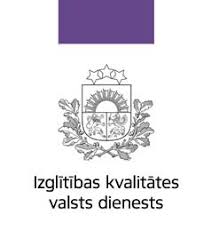 Kursi “Demokrātiska pārvaldība izglītības iestādē”(72 stundu kursi)Kursu mērķauditorija: visu veidu izglītības iestāžu vadītāji2021.gada 19.maijsTiešsaistes nodarbībasDarba kārtība10.20 – 10.30	Tehniskā pieslēgšanās10.30 – 11.00 	Kursu ievads un dienas noriseAttālinātās mācības – atgriezeniskā saite pēc refleksijas un pieredzes apmaiņas grupām	Rolands Ozols, Izglītības kvalitātes valsts dienesta Kvalitātes novērtēšanas departamenta direktors11.00 – 12.00	Izglītības iestādes darbību regulējošie iekšējie normatīvie akti, to atjaunošanaIvans Jānis Mihailovs, Izglītības kvalitātes valsts dienesta Licencēšanas un reģistru departamenta direktora vietnieks12.00 – 12.30	Izglītības attīstības pamatnostādnes 2021. – 2027.gadamIlze Saleniece, Izglītības un zinātnes ministrijas valsts sekretāra vietniece, Politikas iniciatīvu un attīstības departamenta direktore12.30 – 13.30	Pārtraukums13.30 – 14.30	Izglītības iestādes pašvērtēšana pēc 2020./2021.māc.g. – kritēriji «Administratīvā efektivitāte», «Vadības profesionālā darbība», «Atbalsts un sadarbība», “Pedagogu profesionālā kapacitāte”Rolands Ozols, Izglītības kvalitātes valsts dienesta Kvalitātes novērtēšanas departamenta direktors14.30 – 15.00	Tiešsaistes diskusija / aptauja par kopīgo un atšķirīgo izglītības iestāžu un to vadītāju darbā	Kārlis Strautiņš, Izglītības kvalitātes valsts dienesta akreditācijas eksperts, Liepājas Raiņa 6.vidusskolas direktors 15.00 – 15.30	Pārtraukums15.30 – 16.30 	Personāla vadības/cilvēkresursu vadības pieejas, metodes un principi Eva Selga, Latvijas Personāla vadīšanas asociācijas valdes priekšsēdētāja16.30 – 16.35	Refleksijas un pieredzes apmaiņas grupas 2021.gada jūnijāRolands Ozols, Izglītības kvalitātes valsts dienesta Kvalitātes novērtēšanas departamenta direktorsKursu norisi finansē Izglītības un zinātnes ministrija